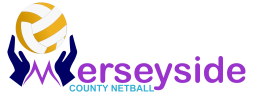 C Award Written AssessmentTuesday 17th October 20176:30-7:30pm  Tranmere Rovers Recreation Centre (entrance off Borough Rd), Prenton, CH42 9PYCost: £10.00 (payable to CUS)How to ApplyTo register for the paper, please complete an Application Form and send it to your County Umpiring Secretary (CUS) Sarah Dodd: officiatingmerseyside@gmail.com Practice PapersBefore you attempt to sit the C Award Written paper, we strongly suggest that you prepare using the practice papers and review the past papers to look at the types of questions and the appropriate way to answer the questions. Review the rule book, signals and the application of the rules of the game. Work with a mentor or another umpire to test your knowledge. Download the practice paper and sit the paper in a simulated exam setting.These are available on our Resources Page.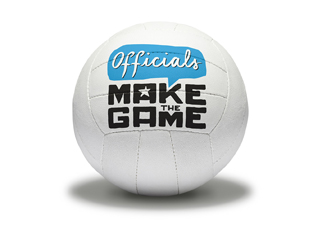 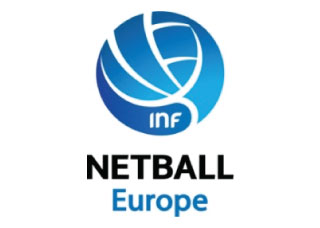 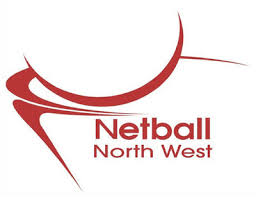 